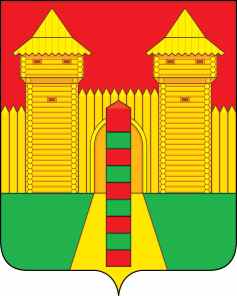 АДМИНИСТРАЦИЯ  МУНИЦИПАЛЬНОГО  ОБРАЗОВАНИЯ «ШУМЯЧСКИЙ  РАЙОН» СМОЛЕНСКОЙ  ОБЛАСТИРАСПОРЯЖЕНИЕот  24.12.2020г. № 421-р        п. ШумячиВ соответствии с постановлением Администрации Смоленской области от 02.12.2013 г. № 993 «Об утверждении Порядка обращения за получением компенсации платы, взимаемой с родителей (законных представителей), за присмотр и уход за детьми в образовательных организациях, реализующих образовательную программу дошкольного образования, находящихся на территории Смоленской области, и ее выплаты» (в редакции постановлений Администрации Смоленской области от 18.04.2014г. № 282, от 31.03.2017г. № 185, от 03.10.2017г. № 657, 06.07.2018г. № 479), постановлением Администрации муниципального образования «Шумячский район» Смоленской области от 08.10.2020 г. № 480 «Об определении структурного подразделения Администрации муниципального образования «Шумячский район» Смоленской области и учреждений, ответственных за предоставление государственной услуги по осуществлению выплаты компенсации платы, взимаемой с родителей (законных представителей), за присмотр и уход за детьми в образовательных организациях, реализующих образовательную программу дошкольного образования, находящихся на территории муниципального образования «Шумячский район» Смоленской области» на основании заявлений родителей (законных представителей):  1. Назначить родителям (законным представителям) выплату компенсации платы, взимаемой с родителей (законных представителей), за присмотр и уход за детьми в образовательных организациях, реализующих образовательную программу дошкольного образования, находящихся на территории муниципального образования «Шумячский район» Смоленской области с декабря 2020 года (Приложение). 2. Контроль за исполнением настоящего распоряжения возложить на И.Г. Кулешову, начальника Отдела по образованию Администрации муниципального образования «Шумячский район» Смоленской области.Глава муниципального образования «Шумячский район» Смоленской области                                            А.Н. ВасильевВыплата компенсации платы, взимаемой с родителей (законных представителей) за присмотр и уход за детьми в образовательных организациях, реализующих образовательную программу дошкольного образования, находящихся на территории муниципального образования «Шумячский район» Смоленской области с декабря 2020 года (далее – компенсация)О выплате компенсации платы, взимаемой с родителей (законных представителей), за присмотр и уход за детьми в образовательных организациях, реализующих образовательную программу дошкольного образования, находящихся на территории муниципального образования «Шумячский район» Смоленской области с декабря 2020 годаПриложение к распоряжению Администрации муниципального образования «Шумячский район» Смоленской области  от 24.12.2020г. №  421-рФамилия, имя, отчество родителя (законного представителя) Фамилия, имя, отчество ребенкаРазмеркомпенсации,процентовПериод выплаты компенсацииПериод выплаты компенсацииНаименование образовательного учреждения Фамилия, имя, отчество родителя (законного представителя) Фамилия, имя, отчество ребенкаРазмеркомпенсации,процентовДатаначалаДата окончанияНаименование образовательного учреждения 1.Богданова Елена АлександровнаБогданов Тимофей Васильевич7001.12.202030.11.2021МБДОУ «Шумячский ЦРР Солнышко»2.Донченко Лилия ОлеговнаДонченко Дарья Алексеевна5001.12.202030.11.2021МБДОУ «Шумячский ЦРР Солнышко»3.Кирьянова Ксения ВладимировнаКирьянова Кира Дмитриевна5001.12.202030.11.2021МБДОУ «Шумячский ЦРР Солнышко»4.Козлова Яна ВладимировнаКозлова Алина Максимовна2001.12.202031.10.2021МБДОУ «Шумячский ЦРР Солнышко»5.Козлова Яна ВладимировнаКозлов Никита Максимович5001.12.202031.10.2021МБДОУ «Шумячский ЦРР Солнышко»6.Алексеенкова Надежда ИвановнаАлексеенкова Милана Вадимовна5001.12.202031.08.2021МБДОУ ЦРР «Колокольчик» п.Шумячи6.Алексеенкова Надежда ИвановнаАлексеенкова Милана Вадимовна2001.09.202131.10.2021МБДОУ ЦРР «Колокольчик» п.Шумячи7.Богданова Виктория АркадьевнаДмитрачкова Ангелина Сергеевна5001.12.202030.11.2021МБДОУ ЦРР «Колокольчик» п.Шумячи8.Богданова Виктория АркадьевнаЕрмолаева Варвара Романовна7001.12.202030.11.2021МБДОУ ЦРР «Колокольчик» п.Шумячи9.Ермолаева Светлана НиколаевнаЕрмолаева Елизавета Александровна2001.12.202031.08.2021МБДОУ ЦРР «Колокольчик» п.Шумячи10.Кудака Наталья ВладимировнаКудака Даниил Владимирович2001.12.202031.10.2021МБДОУ ЦРР «Колокольчик» п.Шумячи11.Фаленкова Ольга АлександровнаФаленкова Варвара Алексеевна2001.12.202030.11.2021МБДОУ ЦРР «Колокольчик» п.Шумячи12.Фаленкова Ольга АлександровнаФаленкова Дарья Алексеевна5001.12.202030.11.2021МБДОУ ЦРР «Колокольчик» п.Шумячи13.Винокурова Ольга АлександровнаВинокурова Елизавета Олеговна2001.12.202030.11.2021МБДОУ «Хрусталик»14.Силютин Сергей ЮрьевичСилютина Полина Сергеевна5001.12.202030.09.2021МБДОУ «Хрусталик»15.Алексеева Анна ВладимировнаАртамонов Сергей Константинович7001.12.202030.11.2021МБДОУ «Родничок»